PRESTANDADEKLARATION     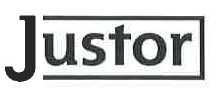 n°0802003                       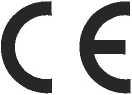 Produktbeteckning och -kod.Dörrstängare modell CH (CH5-6) installerad med kraft 5 och 61512.XX XX: 01(Silver), 02(Guld), 03(Brons) 06(Vit), 09(Svart), 99(Special)
ZZ.1512.XX ZZ: Återförsäljarens identifieringsnummer.Tillverkarens namn och adress.TALLERES TREPAT, S.A.	Varumärkesnamn JUSTORP. I. Els Garrofers, 4008340 VILASSAR DE MAR (BARCELONA)Tel (+34) 93 754 06 00 Fax (+34) 93 754 06 01Användning.Hjälper till att uppfylla självstängningskraven för utrymningsdörrar.Prestandabedömning samt utvärdering och verifiering av systemet.SYSTEM 1Notifierat organ:Namn och organisationsnummer. TECNALIA RAT Certifikation, S.L.n° 1239Utfört arbete. Utvärdering och verifiering av produkten samtprestandabedömning.Bedömningssystem. Bedömningssystem 1.Dokument utgivet. Certifiering av prestandadeklaration n° 1239/CPR/0802003 Utgivningsdatum.	Utgivet 4 maj 2007. (v1 02/07/13), (v2 10/11/14)6. Nominell prestanda:• Produktens prestanda som anges i punkt 1 överensstämmer med prestandan som anges i punkt 6.• Tillverkaren enligt punkt 2 bär ansvaret för denna prestandadeklarations överensstämmelse med förordning EU nr 305/2011.Talleres Trepat, S.A.
Josep Ma. Trepat(Gerencia)Vilassar de mar 10/11/14DECLARACIOPRESTACIONSCECH5-6(eB)v21 de 1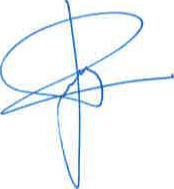 Grundläggande egenskaperPrestandaPrestandaHarmoniserade tekniska specifikationerSjälvstängande system och dess hållbarhet4 85 6 1 1 3 EN 1154:1996 +A1:2002 + AC: 2006Farliga ämnenPNDPNDEN 1154:1996 +A1:2002 + AC: 2006